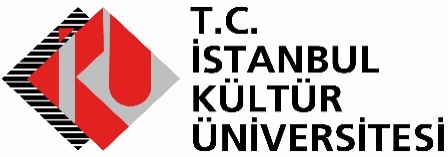 T.C.İSTANBUL KÜLTÜR ÜNİVERSİTESİTEKNİK ŞARTNAME(Check Point Firewall Lisans Yenileme Alımı)KapsamBu şartname İstanbul Kültür Üniversitesi için gerekli Check Point Firewall ürünlerinin 1 yıllık yenileme lisansının satın alınması işlerini kapsamaktadır.TanımlarİDARE: İSTANBUL KÜLTÜR ÜNİVERSİTESİ (İKÜ)YÜKLENİCİ: İşi yüklenecek olan gerçek ya da Tüzel KişiLisanslamaYÜKLENİCİ; Aşağıdaki tabloda belirtilen, lisansları 30.03.2020 tarihinde bitecek olan ürün kalemleri ve bu ürün kalemleri ile ilişkilendirilmiş parçalar için, belirtilen adetlerde lisans alımı gerçekleştirecek, lisanların aktifleştirilmesini sağlayacak ve lisans bilgilerini İKÜ’ye iletecektir.YÜKLENİCİ Check Point nezdinde Check Point tarafından akredite edilmiş “Check Point Distributor” veya “Check Point Partner” akreditasyonlarından birine sahip olmalıdır. İlgili akreditasyonunu belgeleyebilmelidir. İlgili akreditasyon en az 3 yıl önce alınmış ve güncel olmalıdır. YÜKLENİCİ; sermaye şirketi şeklinde kurulmuş olmalı, ortaklık yapısı şeffaf ve açık olmalıdır.YÜKLENİCİ, destek hizmetini gerçekleştirebilecek personele, gerekli teknik donanıma, belge ve kayıt düzenine sahip olmalıdır.YÜKLENİCİ’nin, yurtdışında ya da Türkiye’deki yetkili otoritelerce faaliyette bulunduğu alanla ilgili yetkilerinin iptal edilmemiş ya da kısıtlanmamış olması gerekmektedir.NoÜRÜN TANIMIBİRİMMİKTARLisans Sonu1Next Generation Threat Prevention Package for 1 year for 5900 Appliance (CPSB-NGTP-5900-1Y)ADET130.03.20202Next Generation Threat Prevention Package for 1 year for 5900 Appliance HA (CPSB-NGTP-5900-1Y-HA)ADET130.03.20203Next Generation Security Management Software for 10 gateways(CPSM-NGSM10-EVNT)ADET130.03.20204CPCES-CO-STANDARDADET130.03.2020